GRADSKO VIJEĆE  				                                                         NACRTKLASA:URBROJ:Karlovac,Na temelju članka 104. stavka 1. točke 2. Zakona o komunalnom gospodarstvu („Narodne novine“ br. 68/18, 110/18 i 32/20) i članaka 34. i 97. Statuta Grada Karlovca („Glasnik Grada Karlovca“ br. 7/09, 8/09, 3/13, 6/13, 1/15 – pročišćeni tekst, 3/18, 13/18, 6/20, 4/21, 8/21 i 9/21 – pročišćeni tekst), Gradsko vijeće Grada Karlovca na _____ sjednici održanoj __________ 2022. god. donijelo je ODLUKU O IZMJENAMA I DOPUNAMA ODLUKE O DAVANJU U ZAKUP I NA PRIVREMENO KORIŠTENJE JAVNIH POVRŠINA I ZEMLJIŠTA U VLASNIŠTVU GRADA KARLOVCAČlanak 1.U Odluci o davanju u zakup i na privremeno korištenje javnih površina i zemljišta u vlasništvu Grada Karlovca („Glasnik Grada Karlovca“ br. 6/19), u članku 6. točka 26. mijenja se i glasi:Iza točke 26. dodaje se točka 26.a koja glasi:Članak 2.U  članku 7. stavak 1. mijenja se i glasi:Članak 3.Članak 8. mijenja se i glasi:„Ne plaća se naknada:1) za korištenje javnih površina u svrhu održavanja aktivnosti humanitarne, odgojno-obrazovne, sportsko-rekreativne, kulturne, tehničke, ekološke i slične prirode, te u svrhu isticanja sadržaja takve prirode, kao i u svrhu održavanja manifestacija koje organizira Grad, Turistička zajednica grada Karlovca, trgovačka društva u većinskom vlasništvu Grada, ustanove kojima je osnivač Grad, gradske četvrti i mjesni odbori;2) za korištenje javnih površina u svrhu izvođenja radova sanacije građevina oštećenih uslijed pojava koje se sukladno posebnim propisima smatraju prirodnim nepogodama (potres, poplava, požar itd.);3) za korištenje javnih površina u svrhu izvođenja radova energetske obnove zgrada sukladno posebnim propisima, u trajanju do najduže trideset dana;4) za korištenje javnih površina u svrhu smještaja spremnika za prikupljanje komunalnog otpada sukladno posebnoj odluci koja uređuje javnu uslugu sakupljanja komunalnog otpada;5) kada su korisnici javnih površina trgovačka društva u većinskom vlasništvu Grada, ustanove kojima je osnivač Grad, Turistička zajednica grada Karlovca, gradske četvrti i mjesni odbori.“Članak 4.U članku 21. točka 6. mijenja se i glasi:„6. potvrdu Porezne uprave o podmirenim svim javnim davanjima o kojima evidenciju vodi Ministarstvo financija, Porezna uprava, ne stariju od 30 dana,“Točka 7. briše se. Dosadašnje točke 8., 9. i 10. postaju točke 7., 8. i 9.Članak 5.Članak 24. mijenja se i glasi:„Prije zaključivanja ugovora o zakupu zakupnik je dužan dostaviti dokaz o uplati jamčevine u iznosu tromjesečne zakupnine i, kao instrument osiguranja plaćanja, zadužnicu potvrđenu kod javnog bilježnika na iznos koji pokriva razliku između ugovorene zakupnine za razdoblje na koje je ugovor zaključen i uplaćene jamčevine.Ukoliko zakupnik plati zakupninu u cijelosti prilikom zaključenja ugovora o zakupu, nije dužan dostaviti instrument osiguranja plaćanja.Zakupnik nema pravo dodijeljenu javnu površinu dati u podzakup trećim osobama niti se njome koristiti u druge svrhe od ugovorene.“Članak 6.U članku 30. točka 4. mijenja se i glasi:„4. potvrda Porezne uprave o podmirenim svim javnim davanjima o kojima evidenciju vodi Ministarstvo financija, Porezna uprava, ne starija od 30 dana,“Točka 5. mijenja se i glasi:„5. BON-2 poslovne banke kao dokaz solventnosti, osim u slučaju avansnog plaćanja cjelokupnog iznosa zakupnine,“Članak 7.U članku 32. dodaje se stavak 4. koji glasi:„Na zahtjev zakupnika javne površine za postavljanje terase može mu se, ukoliko su za to ispunjeni tehnički uvjeti utvrđeni od strane Povjerenstva, odobriti povećanje javne površine za terasu do najviše 50% veličine terase za koju ima važeće rješenje, i to u razdoblju od 1. lipnja do 30. rujna svake kalendarske godine, a prema važećim iznosima zakupnine, uz obvezu avansnog plaćanja cjelokupnog iznosa zakupnine za ugovoreno razdoblje korištenja povećane javne površine.“Članak 8.U članku 35. briše se broj „19)“.Članak 9.U članku 37. stavku 1. brišu se riječi „i trgovačkim društvima u kojima Grad Karlovac ima više od 50% vlasništva“.Članak 10.Postupci davanja odobrenja za korištenje javnih površina započeti po odredbama Odluke o davanju u zakup i na privremeno korištenje javnih površina i zemljišta u vlasništvu Grada Karlovca („Glasnik Grada Karlovca“ br. 6/19) dovršit će se po odredbama ove Odluke. Zakupnina iz članka 2. ove Odluke primjenjuje se i na postojeće ugovore o zakupu počevši s datumom 1.1.2023. godine, i plaća se temeljem izdanih računa, bez sklapanja posebnog dodatka ugovora o zakupu.Članak 11.Ova Odluka stupa na snagu osmog dana od dana objave u „Glasniku Grada Karlovca“.Predsjednik Gradskog vijeća:            							             Marin Svetić, dipl. ing. šumarstva	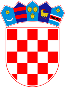 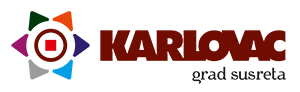 REPUBLIKA HRVATSKAKARLOVAČKA ŽUPANIJAREPUBLIKA HRVATSKAKARLOVAČKA ŽUPANIJA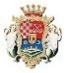 GRAD KARLOVACRed. br.Vrsta kioska/pokretne naprave/reklamnog predmeta/oglasnog predmetaNaknada za korištenje/ zakupnina po zonama u knNaknada za korištenje/ zakupnina po zonama u knNaknada za korištenje/ zakupnina po zonama u knNačin obračunaRed. br.Vrsta kioska/pokretne naprave/reklamnog predmeta/oglasnog predmetaI.II.III.Način obračuna26.Prodaja sezonskog voća, plodina, cvijeća, suvenira, slika i sl. na štandu504030Dnevno do 4m2 po štandu26.Prodaja sezonskog voća, plodina, cvijeća, suvenira, slika i sl. na štandu654535Dnevno do 8m2 po štandu26.Prodaja sezonskog voća, plodina, cvijeća, suvenira, slika i sl. na štandu805045Dnevno do 12m2 po štanduRed. br.Vrsta kioska/pokretne naprave/reklamnog predmeta/oglasnog prostoraNaknada za korištenje/ zakupnina po zonama u knNaknada za korištenje/ zakupnina po zonama u knNaknada za korištenje/ zakupnina po zonama u knNačin obračunaRed. br.Vrsta kioska/pokretne naprave/reklamnog predmeta/oglasnog prostoraI.II.III.Način obračuna26.aProdaja iz vozila u mirovanju1507550Dnevno do 6m2 po voziluZakupnina po zonama u kunamaZakupnina po zonama u kunamaZakupnina po zonama u kunamaZakupnina po zonama u kunamaNačin obračunaIAIIIIIINačin obračuna35292413Mjesečno/m2 lokacije